идентификаторГЕРБМуниципальное образование«Юкковское сельское поселение»Всеволожского муниципального района Ленинградской областиАДМИНИСТРАЦИЯРАСПОРЯЖЕНИЕ     ______________________ 					№____________          	     д. ЮккиО проведении заседания общественного совета деревни Сарженка с участием населенияВ соответствии с Федеральным законом от 06.10.2003 № 131-Ф3 «Об общих принципах организации местного самоуправления в Российской Федерации», законом Ленинградской области от 28.12.2018 № 147-оз «О старостах сельских населенных пунктов Ленинградской области и содействии участию населения 
в осуществлении местного самоуправления в иных формах на частях территорий муниципальных образований Ленинградской области», на основании решения совета депутатов муниципального образования «Юкковское сельское поселение» Всеволожского муниципального района Ленинградской области (далее - совет депутатов) от 20.03.2019 № 13 «Об организации деятельности старост сельских населенных пунктов и участии населения в осуществлении местного самоуправления в иных формах на частях территорий МО «Юкковское сельское поселение» (в ред. решения совета депутатов от 17.07.2020 № 17), руководствуясь Уставом муниципального образования «Юкковское сельское поселение» Всеволожского муниципального района Ленинградской области По согласованию с председателем общественного совета деревни Сарженка (далее — Общественный совет), Бойцовой М.В. провести 02.06.2023 в 18 часов 30 минут по адресу: Ленинградская область, Всеволожский район, дер. Сарженка, ул. Деревенская, д. 8Б, территория напротив (в районе детской площадки) заседание Общественного совета деревни Сарженка с участием населения о выдвижении инициативных предложений и определении видов вклада граждан/юридических лиц в реализацию инициативных предложений.Уполномочить на участие в заседании Общественного совета с участием населения деревни Сарженка и.о. директора муниципального казенного учреждения «Многофункциональный центр «Юкки»» Астаеву О.Н.Утвердить проект повестки заседания Общественного совета деревни Сарженка с участием населения, согласно приложению к настоящему распоряжению.Опубликовать настоящее распоряжение на официальном сайте муниципального образования «Юкковское сельское поселение» Всеволожского муниципального района Ленинградской области в сети Интернет по адресу: www.ykki.ru.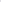 Контроль за исполнением настоящего распоряжения оставляю за собой.Глава администрации							                  А.С. ЛеоновПриложение № 1 к распоряжениюот «___» _________ 2023 № _____ПОВЕСТКАзаседания Общественного совета деревни Сарженка с участием населения дер. Сарженка                                                                                  02 июня 2023 года											            18:301. Выбор инициативных предложений (проектов) населения деревни Сарженка, направленных на развитие объектов общественной инфраструктуры, предназначенных для обеспечения жизнедеятельности населения.2. Определение видов вклада граждан/ юридических лиц в реализацию инициативных предложений.3. Выбор представителя для осуществления контроля реализации инициативных предложений. 